LETTER OF AUTHORIZATION FOR PUBLISHING AND DISTRIBUTIONCARTA DE AUTORIZACIÓN PARA PUBLICACIÓN Y DISTRIBUCIÓNTo Editorial Committee of the Revista Cubana de Estomatología (Cuban Journal of Dentistry)Al comité editorial de la Revista Cubana de Estomatología.Title of the article:Título del artículo:Anomalías dentales en personas con discapacidad: artículo de revisión.Author’s name:Nombre del (de los) autor(es): Liliana García Rosales.Martha Rebolledo Cobos. Virginia Moreno Juvinao. Daniella Mejía Grimaldo.Lizeth De la Hoz Urrutia. The authors of the present work commit to complete the following norms:Los autores del presente trabajo se comprometen a cumplir las siguientes normas:All of us took part in the preparation of the investigation, and we are responsible publicly for it.Todos los autores mencionados anteriormente participaron del artículo científico y se responsabilizan públicamente por este. All of us took part in the review of the final version of the paper and are agree to publish it in the Cuban Journal of Dentistry.Todos los autores revisaron la versión final del trabajo y aprobaron su publicación en la Revista Cubana de Estomatología. This investigation or another similar hasn’t been published in other magazine neither as part of a book, nor reviewing in other editorial site.Este trabajo, u otro sustancialmente semejante en contenido, no ha sido publicado en otra revista ni como parte de un libro, ni está siendo sometido a revisión en otro espacio editorial. We are agree to transfer the intellectual property right to the Cuban Journal of Dentistry.Los autores concuerdan en ceder los derechos de autor del artículo a la Revista Cubana de Estomatología.The authors agree in giving the distribution rights from the article to the Cuban Journal of Dentistry.Los autores concuerdan en ceder los derechos de distribución del artículo a la Revista Cubana de Estomatología.The authors agree in giving the rights of reproduction of the article according to the license Creative Commons Attribution 4.0.Los autores concuerdan en ceder los derechos de reproducción del artículo según la licencia Creative Commons Attribution 4.0.The total or partial reproduction of the investigation in other publications needs the written authorization of the direction of list of titles of Editorial de Ciencias Médicas (ECIMED).La reproducción total o parcial de este artículo en otras publicaciones requiere de la autorización escrita de la Dirección del Fondo Editorial de la Editorial de Ciencias Médicas (ECIMED).City/Country - Ciudad/País: Barranquilla/ Colombia. Date/Fecha: Septiembre 2019Authors’ undersigned (digital format and in small size for the document not surpass 300kb)Firma de los autores (En formato digital y en un tamaño pequeño que no haga que el documento exceda los 300Kb)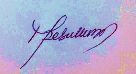 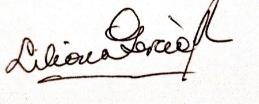 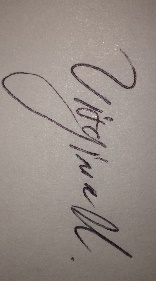 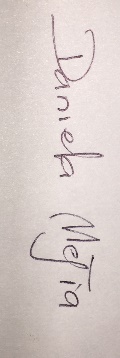 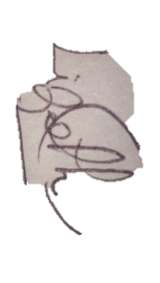 